               ΔΙΕΘΝΕΣ ΠΑΝΕΠΙΣΤΗΜΙΟ ΕΛΛΑΔΑΣ (ΠΡΩΗΝ ΑΤΕΙ-Θ)                               ΠΑΝΕΠΙΣΤΗΜΙΟΥΠΟΛΗ ΣΙΝΔΟΥ                              ΤΜΗΜΑ ΦΟΙΤΗΤΙΚΗΣ ΜΕΡΙΜΝΑΣΗ ΙΣΤΟΣΕΛΙΔΑ http://feeding.teithe.gr/index για την ηλεκτρονική αίτηση για ΚΑΡΤΑ ΣΙΤΙΣΗΣ  θα είναι ανοικτή από Τετάρτη 2/10/2019 έως Κυριακή 27/10/2019.Τα δικαιολογητικά θα σταλούν ηλεκτρονικά στο e-mail merimna@the.ihu.gr, συμπιεσμένα σε μορφή zip συνοδευόμενα από την αίτηση. Προσοχή!!!  Για την αποστολή των δικαιoλογητικών, σαν θέμα, θα αναγράψετε τα παρακάτω στοιχεία, ακολουθώντας οπωσδήποτε την σειρά:   Επώνυμο,  Όνομα,  Τμήμα, Αριθμός Αίτησηςπαράδειγμα: ΠΑΠΑΔΟΠΟΥΛΟΣ ΦΩΤΙΟΣ, ΜΗΧΑΝΙΚΩΝ ΠΕΡΙΒΑΛΛΟΝΤΟΣ, 18020                           ΔΙΑΒΑΣΤΕ ΠΡΟΣΕΚΤΙΚΑ ΤΙΣ ΟΔΗΓΙΕΣΗ αίτηση που υποβάλλεται ηλεκτρονικά έχει το χαρακτήρα και της Υπεύθυνης Δήλωσης. Σε περίπτωση ψευδών στοιχείων μετά την διασταύρωση των δικαιολογητικών,  ο δικαιούχος θα χάνει το δικαίωμα σίτισης. Γιαυτό συμπληρώστε την αίτηση προσεκτικά, αποφεύγοντας τα λάθη διότι δεν έχετε τη δυνατότητα να κάνετε διορθώσεις.Ελέγξτε αν κάνατε αποστολή της αίτησής σας,  (θα πρέπει να εμφανισθεί ένας 5ψήφιος αύξοντας αριθμός).Εάν δεν σταλεί επιτυχώς,  η αίτησή σας δεν θα μπορεί να αξιολογηθεί και θα χάσετε το δικαίωμα δωρεάν σίτισης. Παρακαλούμε να αναγράφετε  και ένα τηλέφωνο επικοινωνίας του φοιτητή.Ο καθορισμός όρων, προϋποθέσεων και διαδικασίας για την παροχή δωρεάν σίτισης στους φοιτητές των ΑΕΙ  γίνεται σύμφωνα με την Κοινή Υπουργική Απόφαση Φ5/68535/Β3/18-6-2012  (ΦΕΚ 1965/18-6-2012 τ.Β΄).ΔΙΚΑΙΟΛΟΓΗΤΙΚΑ  ΓΙΑ ΤΗΝ ΕΚΔΟΣΗ  ΝΕΩΝ ΚΑΡΤΩΝ ΣΙΤΙΣΗΣ ΓΙΑ ΤΟ ΑΚΑΔΗΜΑΪΚΟ ΕΤΟΣ 2019-2020  (ΟΡΙΟ ΕΙΣΟΔΟΜΗΜΑΤΟΣ 45.000 ευρώ.  Για κάθε αδερφό/ή που σπουδάζει το όριο προσαυξάνεται κατά 3.000 ευρώ.)Ηλεκτρονική αίτηση Πιστοποιητικό οικογενειακής κατάστασης από τον δήμοΦωτοαντίγραφο αστυνομικής ταυτότητας Αποδεικτικό έγγραφο μόνιμης κατοικίας (λογαριασμός  ΔΕΗ ή ΟΤΕ ή ΕΥΔΑΠ, κλπ)Αντίγραφο εκκαθαριστικού εφορίας του τελευταίου οικονομικού έτους (απλή έγκυρη εκτύπωση από το taxis-όχι φωτοτυπία). Το εκκαθαριστικό θα πρέπει να είναι του γονέα (όταν ο φοιτητής είναι προστατευόμενο μέλος) ή του ιδίου φοιτητή (όταν ο φοιτητής διαθέτει ανεξάρτητο δικό του Ε1 -όριο 25.000 ευρώ)Βεβαίωση σπουδών από το τμήμα εισαγωγήςΒεβαίωση σπουδών για κάθε αδελφό/ή που σπουδάζειΕιδικά για αλλοδαπούς φοιτητές  φωτοαντίγραφο διαβατηρίου και άδεια παραμονής10.   Πολύτεκνοι:   Πιστοποιητικό της Α.Σ.Π.Ε.11.   Άνεργος γονέας:  Βεβαίωση επιδότησης ανεργίας από τον τοπικό Ο.Α.Ε.Δ.(δηλ. όταν        εισπράττεται επίδομα ανεργίας)12.  Μέλος οικογένειας που ανήκει στην κατηγορία ΑΜΕΑ:   Βεβαίωση αναπηρίας        (πιστοποιητικό Υγειονομικής Επιτροπής)13.  Ορφανοί από τον ένα ή και τους δύο γονείς:   Ληξιαρχική πράξη θανάτου14.  Μονογονεϊκές οικογένειες:   Ληξιαρχική πράξη γέννησης του φοιτητή                                     ΔΙΚΑΙΟΛΟΓΗΤΙΚΑ  ΓΙΑ ΤΗΝ                                         ΑΝΑΝΕΩΣΗ ΚΑΡΤΑΣ ΣΙΤΙΣΗΣ  (για όσους έχουν ήδη κάρτα σίτισης πλαστική ή χάρτινη)   (ΟΡΙΟ ΕΙΣΟΔΟΜΗΜΑΤΟΣ 45.000 ευρώ.  Για κάθε αδερφό/ή που σπουδάζει το όριο προσαυξάνεται κατά 3.000 ευρώ.)Ηλεκτρονική  αίτησηΑντίγραφο εκκαθαριστικού Εφορίας (όχι φορολογική δήλωση), απλή έγκυρη εκτύπωση από το taxis  - όχι φωτοτυπία). Το εκκαθαριστικό θα πρέπει να είναι του γονέα (όταν ο φοιτητής είναι προστατευόμενο μέλος)  ή του ιδίου φοιτητή (όταν ο φοιτητής  διαθέτει ανεξάρτητο δικό του Ε1 - όριο 25.000 € ). Πρόσφατη βεβαίωση σπουδών  για κάθε αδελφό/η που σπουδάζει.Το χάρτινο ή πλαστικό καρτελάκι σίτισης για ταυτοποίηση στοιχείων. ------------------------------------------------------------------------------------------------------------------------Προσοχή στην δήλωση εισοδήματος: το ποσό που θα συμπληρώσετε πρέπει να είναι το αθροιστικό ποσό (υπόχρεου + συζύγου) στο Ε1 «ΣΥΝΟΛΙΚΟ ΕΙΣΟΔΗΜΑ»  ή το  «ΤΕΚΜΑΡΤΟ ΕΙΣΟΔΗΜΑ» (το μεγαλύτερο άθροισμα που θα προκύψει) (Εικ. 1).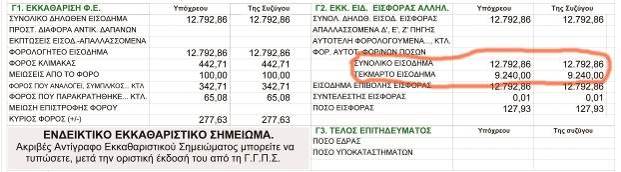 (Εικόνα 1. Το μεγαλύτερο άθροισμα που θα προκύψει)http://feeding.teithe.gr/index  Η είσοδος στην ιστοσελίδα γίνεται με το όνομα χρήστη (username) και τον κωδικό πρόσβασης (password) που διαθέτει ο φοιτητής από το τμήμα του.  Προσοχή, όσοι  α ν α ν ε ώ ν ο υ ν,  να αναγράφουν τον σωστό αριθμό της παλιάς  κάρτας σίτισης  (Εικόνα 2).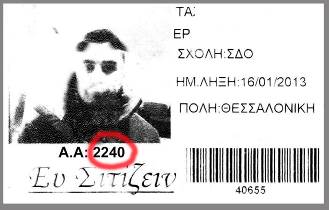 (Εικόνα 2)Η ΑΙΤΗΣΗ:συμπληρώνεται με προσοχή,σώζεται (save),αποστέλλεται (sent) εκτυπώνεται (print)ΤΑ ΔΙΚΑΙΟΛΟΓΗΤΙΚΑ στέλνονται ηλεκτρονικά στο e-mail merimna@the.ihu.gr, συμπιεσμένα σε μορφή zip συνοδευόμενα από την αίτηση.ΑΙΤΗΣΕΙΣ  ΜΕ ΕΛΛΙΠΗ ΔΙΚΑΙΟΛΟΓΗΤΙΚΑ, ΔΕΝ ΘΑ ΑΞΙΟΛΟΓΟΥΝΤΑΙ.ΠΡΟΣΟΧΗ ΣΤΙΣ ΠΡΟΘΕΣΜΙΕΣ  2/10/2019 – 27/10/2019ΕΑΝ ΚΛΕΙΣΕΙ Η ΠΛΑΤΦΟΡΜΑ ΔΕΝ ΘΑ ΜΠΟΡΕIΤΕ ΝΑ ΚΑΝΕΤΕ ΑΙΤΗΣΗ ΚΑΙ ΘΑ ΧΑΣΕΤΕ ΤΟ ΔΙΚΑΙΩΜΑ.